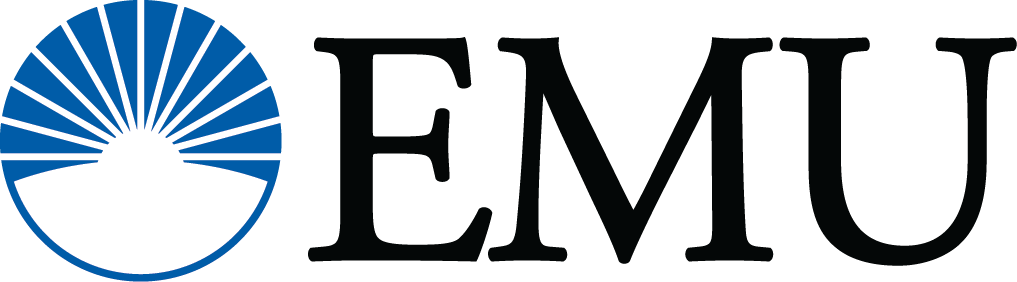 Board of TrusteesTrustee Nomination Form Board of Trustees Trustee Nomination Form Other expertise or experience that the prospective trustee has that you feel would be valuable:Board of TrusteesTrustee Nomination Form Describe your relationship with the prospective trustee.Why do you believe the prospective trustee would be a good fit with EMU and its mission? On which Board Committees do you think the prospective trustee would be able to most effectively serve and why?What has been the prospective trustee’s commitment to our mission?______________________________________________________________________________Please complete this form and return it to the Corporate Secretary of EMU’s Board of Trustees.Prospective Trustee InformationName:Mailing Address:City/State/Zip:Country (if not USA)Work Phone:Cell Phone:E-Mail:If married, Name of Spouse:If EMU Alum, Year:Home Congregation (Name/Denomination & Conference Affiliation/Location):Profession/TitleEmployer (Name/Location):Prospective Trustee’s Areas of ExpertiseAREA OF EXPERTISEAREA OF EXPERTISENOTESBoard ExperienceHigher Education / Academic ExperiencePhilanthropy / Major Donor NetworkCEO / Executive ExperienceFinance / Audit Expertise Theological Education Experience Business ExperienceLegal ExpertiseIT ExpertiseHR / Organization Development Expertise Marketing & Public Relations ExpertiseIntercultural Expertise Pastoral / Church Leadership ExperienceGlobal / International ExperienceEntrepreneurial ExperienceNon-Profit Experience Recommendation